Želim da se iznos odobrene subvencije isplati na žiro-račun Obrtničke komore Koprivničko-križevačke županije	DA 			NE   Prilozi uz zahtjev:presliku osobne iskaznice/obrtnicepresliku diplome o majstorskom zvanju/uvjerenje o stručnoj osposobljenosti,račun,dokaz o izvršenom plaćanju,obrazac JOPPD izdan od strane gospodarskog subjekta kod kojeg je podnositelj zahtjeva zaposlen.Mjesto i datum:						Potpis i pečat:KOPRIVNIČKO-KRIŽEVAČKA ŽUPANIJAUpravni odjel za gospodarstvo, komunalne djelatnosti i poljoprivreduOBRAZACT 100106ZAHTJEV – POTPORA MALE VRIJEDNOSTI OBRTNICIMA – STJECANJE ZNANJA I VJEŠTINAPODACI O PODNOSITELJU ZAHTJEVANAZIV PODNOSITELJA ZAHTJEVAADRESAOIBMBOKONTAKT OSOBAtel./mob.e-mailPOSLOVNA BANKAIBANBroj računa Izdavatelj računaIznos računa bez PDV-aSVEUKUPNOSVEUKUPNO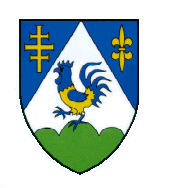 